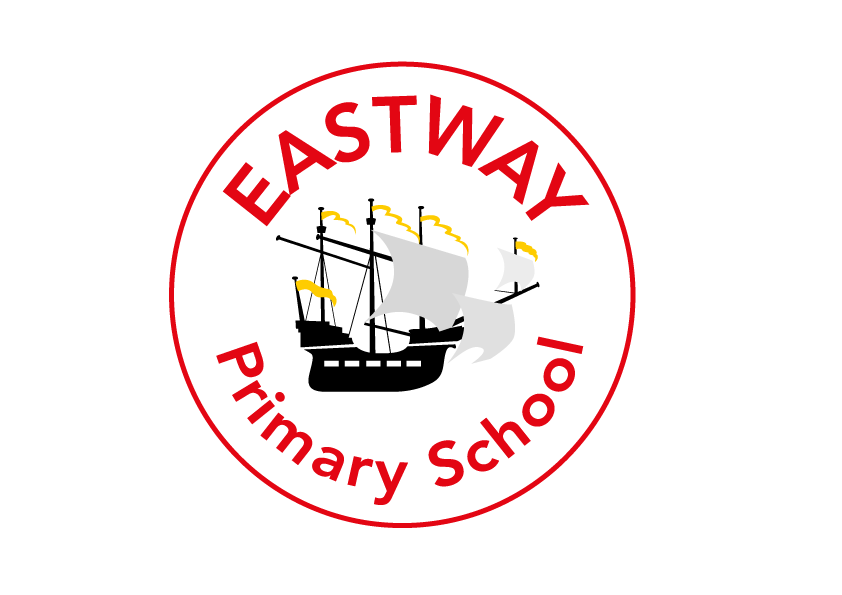 AEB –  FREE English and maths qualifications JM Ret is launching an exciting community based project across the Liverpool City Region (Wirral, Knowsley, Sefton, Liverpool, Halton, St Helens) with the main goal of helping parents to support their children with their maths or English homework. A recent survey found that:Two thirds of parents admit that they cannot help their children with their homework. Four in ten parents admitted to feeling pressured and in competition with other parents. Half of the parents admitted to using google to find answers. Over a third of parents worry that they are being judged by their children’s teachers on the quality of homework. *Our FREE courses are specifically designed to improve parents’ own skills and show them more about how children are taught in school, whilst working towards a nationally accredited Functional Skills certificate in maths or English. (Edexcel)Our blended maths and English sessions directly link Functional Skills maths and English qualifications to key stages 1 and 2. Each session will cover a core topic, consolidated by relevant key stage worksheets and SATS questions. Our tutors will also provide revision resources for children and advice on providing continuing support throughout their child’s education. This is a fantastic opportunity to learn in a friendly, relaxed environment with other adults supported by specialist tutors all for zero cost. Our course can improve the confidence and self-esteem of parents whilst in the long term improving their children’s’ development.To be eligible for our course, students need to meet the following criteria:Aged 19+ Not achieved a C or above, or Level 2 in Maths or English
If parents’ do not meet the criteria but feel like they could benefit from these classes they are still welcome to attend but will not achieve a formal qualification. For further information on the course content please see the attached overview of the course on the following page.All we ask of schools is the continued use of a room and to circulate the attached marketing to material to parents, forwarding on relevant enquiries to info@jmret.com. So what are you waiting for? Get your parents’ and carers enrolled onto our FREE course today! *Survey by Aviva 2015, 2000 participants. 